§3705.  Disposition of fines; agents; dutiesAll fines imposed under sections 3701 to 3704 shall be appropriated to the repair of such ways. The court imposing them shall appoint one or more agents to superintend their collection and application. Within 3 months after collection, they shall make return of their doings to the clerk of the court, to remain on file for the inspection of those interested, and subject on their motion to be audited and corrected by the court. If an agent is guilty of gross neglect of duty or fraudulently misapplies or retains the fine, he forfeits to the town double its amount, to be recovered by indictment.The State of Maine claims a copyright in its codified statutes. If you intend to republish this material, we require that you include the following disclaimer in your publication:All copyrights and other rights to statutory text are reserved by the State of Maine. The text included in this publication reflects changes made through the First Regular and First Special Session of the 131st Maine Legislature and is current through November 1. 2023
                    . The text is subject to change without notice. It is a version that has not been officially certified by the Secretary of State. Refer to the Maine Revised Statutes Annotated and supplements for certified text.
                The Office of the Revisor of Statutes also requests that you send us one copy of any statutory publication you may produce. Our goal is not to restrict publishing activity, but to keep track of who is publishing what, to identify any needless duplication and to preserve the State's copyright rights.PLEASE NOTE: The Revisor's Office cannot perform research for or provide legal advice or interpretation of Maine law to the public. If you need legal assistance, please contact a qualified attorney.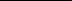 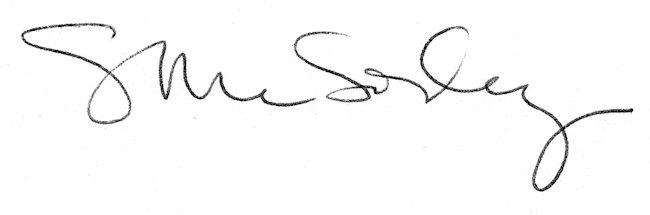 